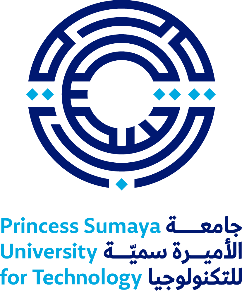 نموذج الحوافز البحثية للمشاريع البحثية التطبيقية و/أو المتصلة بالصناعة__________________________________________________________معلومات الباحثمعلومات الباحثمعلومات الباحثمعلومات الباحثمعلومات الباحثمعلومات الباحثمعلومات الباحثالإسم : الرقم الوظيفي :القسم :الكلية :الرتبة الأكاديمية :  الفصل الدراسي :     الأول  الأول  الثاني  الثاني  الثاني  الصيفيالعام الجامعي :                                /          /          /          /          /          /رقم الهاتف :  البريد الإلكتروني :معلومات المشروع البحثيمعلومات المشروع البحثيمعلومات المشروع البحثيمعلومات المشروع البحثيمعلومات المشروع البحثيمعلومات المشروع البحثيمعلومات المشروع البحثيعنوان المشروع البحثي : نوع المشروع البحثي :           تطبيقي  تطبيقي  متصل بالصناعة  متصل بالصناعة  متصل بالصناعة  غير ذلكسنة التقديم : المدة الزمنية للمشروع :الجهة المانحة/الداعمة : عدد الباحثين الكلي : عدد الباحثين من جامعة الأميرة سمية للتكنولوجيا : عدد الباحثين من جامعة الأميرة سمية للتكنولوجيا : المبلغ الإجمالي للدعم : حصة الجامعة في المشروع (المبلغ الذي تم تحويله للجامعة) : حصة الجامعة في المشروع (المبلغ الذي تم تحويله للجامعة) : حصة الجامعة في المشروع (المبلغ الذي تم تحويله للجامعة) : حصة الجامعة في المشروع (المبلغ الذي تم تحويله للجامعة) : أقر بأنني اطلعت على كافة الأنظمة والتعليمات الخاصة بالموضوع أعلاه ، وأقر بقبولي بها وبأي تعديلات قد تطرأ عليها.أقر بأنني اطلعت على كافة الأنظمة والتعليمات الخاصة بالموضوع أعلاه ، وأقر بقبولي بها وبأي تعديلات قد تطرأ عليها.أقر بأنني اطلعت على كافة الأنظمة والتعليمات الخاصة بالموضوع أعلاه ، وأقر بقبولي بها وبأي تعديلات قد تطرأ عليها.أقر بأنني اطلعت على كافة الأنظمة والتعليمات الخاصة بالموضوع أعلاه ، وأقر بقبولي بها وبأي تعديلات قد تطرأ عليها.أقر بأنني اطلعت على كافة الأنظمة والتعليمات الخاصة بالموضوع أعلاه ، وأقر بقبولي بها وبأي تعديلات قد تطرأ عليها.أقر بأنني اطلعت على كافة الأنظمة والتعليمات الخاصة بالموضوع أعلاه ، وأقر بقبولي بها وبأي تعديلات قد تطرأ عليها.أقر بأنني اطلعت على كافة الأنظمة والتعليمات الخاصة بالموضوع أعلاه ، وأقر بقبولي بها وبأي تعديلات قد تطرأ عليها.تاريخ تقديم الطلب : ..... / ..... / .......... / ..... / .......... / ..... / .....توقيع الباحث : المرفقات :      نسخة من البحث (المشروع البحثي).  اثبات حصة الجامعة في المشروع (المبلغ المالي الذي تم تحويله للجامعة) من الدائرة المالية.  ما يثبت إنهاء المشروع ، وقبول التقرير النهائي من الجهة المانحة.المرفقات :      نسخة من البحث (المشروع البحثي).  اثبات حصة الجامعة في المشروع (المبلغ المالي الذي تم تحويله للجامعة) من الدائرة المالية.  ما يثبت إنهاء المشروع ، وقبول التقرير النهائي من الجهة المانحة.المرفقات :      نسخة من البحث (المشروع البحثي).  اثبات حصة الجامعة في المشروع (المبلغ المالي الذي تم تحويله للجامعة) من الدائرة المالية.  ما يثبت إنهاء المشروع ، وقبول التقرير النهائي من الجهة المانحة.المرفقات :      نسخة من البحث (المشروع البحثي).  اثبات حصة الجامعة في المشروع (المبلغ المالي الذي تم تحويله للجامعة) من الدائرة المالية.  ما يثبت إنهاء المشروع ، وقبول التقرير النهائي من الجهة المانحة.المرفقات :      نسخة من البحث (المشروع البحثي).  اثبات حصة الجامعة في المشروع (المبلغ المالي الذي تم تحويله للجامعة) من الدائرة المالية.  ما يثبت إنهاء المشروع ، وقبول التقرير النهائي من الجهة المانحة.المرفقات :      نسخة من البحث (المشروع البحثي).  اثبات حصة الجامعة في المشروع (المبلغ المالي الذي تم تحويله للجامعة) من الدائرة المالية.  ما يثبت إنهاء المشروع ، وقبول التقرير النهائي من الجهة المانحة.المرفقات :      نسخة من البحث (المشروع البحثي).  اثبات حصة الجامعة في المشروع (المبلغ المالي الذي تم تحويله للجامعة) من الدائرة المالية.  ما يثبت إنهاء المشروع ، وقبول التقرير النهائي من الجهة المانحة.